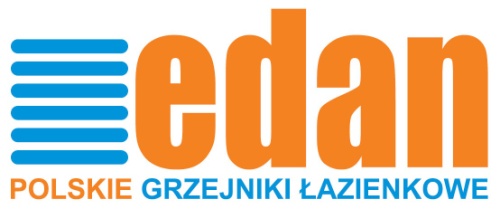 WAŻNEBardzo prosimy o zapakowanie przesyłki w pudełko, w którym otrzymaliście Państwo towar lub w sposób identyczny (podobny) tak by przesyłka nie została uszkodzona w transporcie.  Dziękujemy!FORMULARZ ZWROTU TOWARUNr zamówienia …………………….. ……… , Data i miejscowość ….…………………. Przedmiot zwracany: Nazwa (model i rozmiar): ………………………………………………………………………… Powód wymiany: ………………………………………………………………………………………………........... Numer konta oraz dane do przelewu: Nr konta: ………………………………………………………………………………………...... Adres: …………………………………………….………………………………………………. Adres nabywcy : Imię i Nazwisko: …………………………………………………………………………………. Adres: …………………………………………………………………………………………...... Nr telefonu: …………………………………….. E-mail: …………………………………….. Formularz proszę odesłać wraz z towarem na adres: FPH EDAN Edward GolińskiPapieska 1133-300 Nowy Sącz1. Grzejniki prosimy odesłać w stanie nienaruszonym (nie powinny mieć żadnych zabrudzeń, uszkodzeń oraz śladów użytkowania, prób montażu etc.).2. Prosimy o dołączenie paragonu do formularza …………………………………… podpis Klientawww.grzejniki-edan.pl